Competencias Socioemocionales - Taller 1LA VENTANA DE JOHARIIntroducción:En este taller vas a aprender sobre ti mismo y cómo conocerte mejor. Para comenzar, piensa en lo siguiente: ¿De quién puedes obtener información para responder la pregunta: “Cómo soy yo”? ¿A quién podrías preguntarle, que te conozca bien?Desarrollo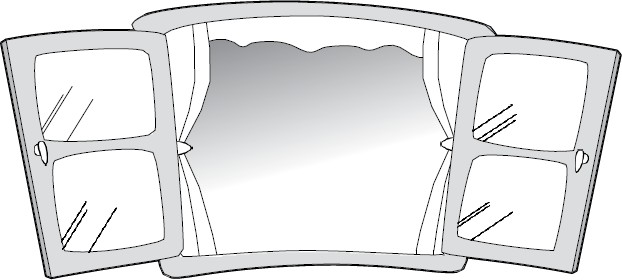 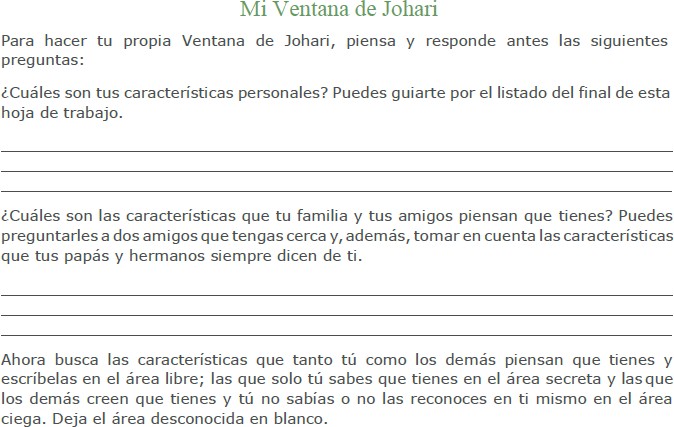 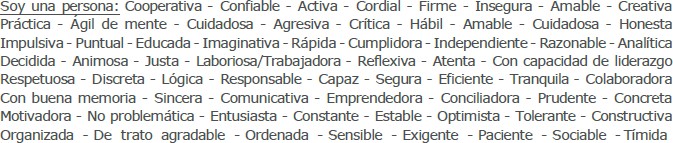 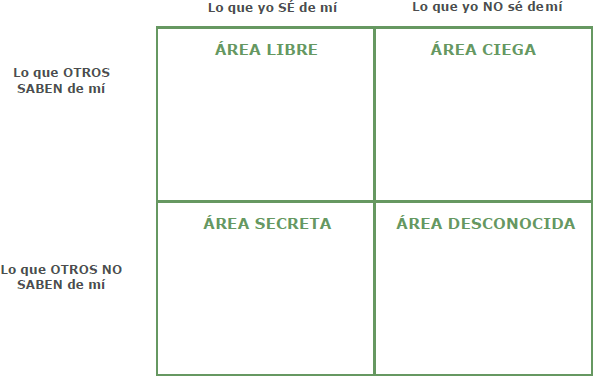 Reflexión:Responde lo siguiente:¿Qué te aportó este ejercicio?Menciona lo que no te gustó del ejercicioDescribe lo que deseas ser cuando seas grandeProfesor: Área: Dirección de grupoPeriodo y Año: I – 2022Fecha de Publicación: 3 de febrero de 2022Objetivo: Reconocer nuestras emociones y pensamientos, y cómo éstos influyen en nuestro comportamiento, así como nuestras fortalezas y debilidadesObjetivo: Reconocer nuestras emociones y pensamientos, y cómo éstos influyen en nuestro comportamiento, así como nuestras fortalezas y debilidades